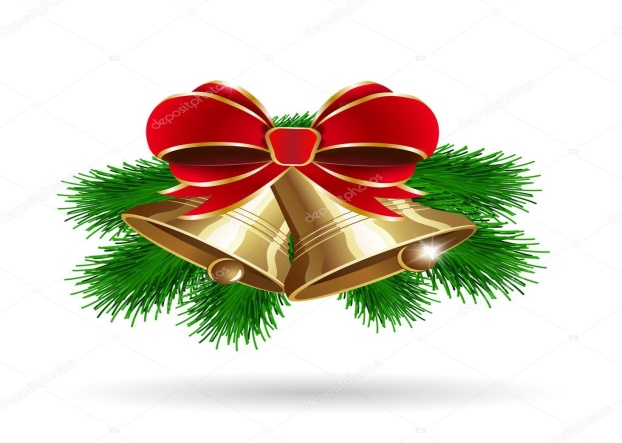 ஜிங்கிள் பெல் கேட்கிறதே
வருசம் முடியப் போகிறதே
அதற்கு முன்னே கிறிஸ்மஸ் கொண்டாட்டமே
கிறிஸ்மஸ் வரப்போகுதே கிறிஸ்மஸ் வரப்போகுதே
கிறிஸ்மஸ் மரம் ஒலிக்க விளக்குக் மினுங்க
அதன் உச்சியில் நட்சத்திரம் பதிப்போம்
சமத்தாய் நடந்தால் தாத்தா பறந்து வருவார்
பரிசுகள் தருவார் அன்பை வாரிப் பொழிவார்
கிறிஸ்மஸ் வரப்போகுதே கிறிஸ்மஸ் வரப்போகுதே
கிறிஸ்மஸ் அன்பின் கொண்டாட்டமே
வர்ண ஜாலம் உற்சாகமே
சொந்தம் பந்தம் அனைத்துமே
பாசத்தினால் இணைக்குமே.
ஜிங்கிள் பெல் கேட்கிறதே
வருசம் முடியப் போகிறதே
கிறிஸ்மஸ் வரப்போகுதே கிறிஸ்மஸ் வரப்போகுதே.